Предмет называется « Рынок ценных бумаг»Нужен реферат не больше 15 стр!Источники только современные не ранее 2012 годаТема реферата "Финансовая глобализация:определение, формы проявления, тенденции".Реферат выполняется:На стандартных листах А4 Шрифт Times New Roman 14 кегль Основной текст через 1,5 интервала без дополнительных отступов перед или после абзаца Поля: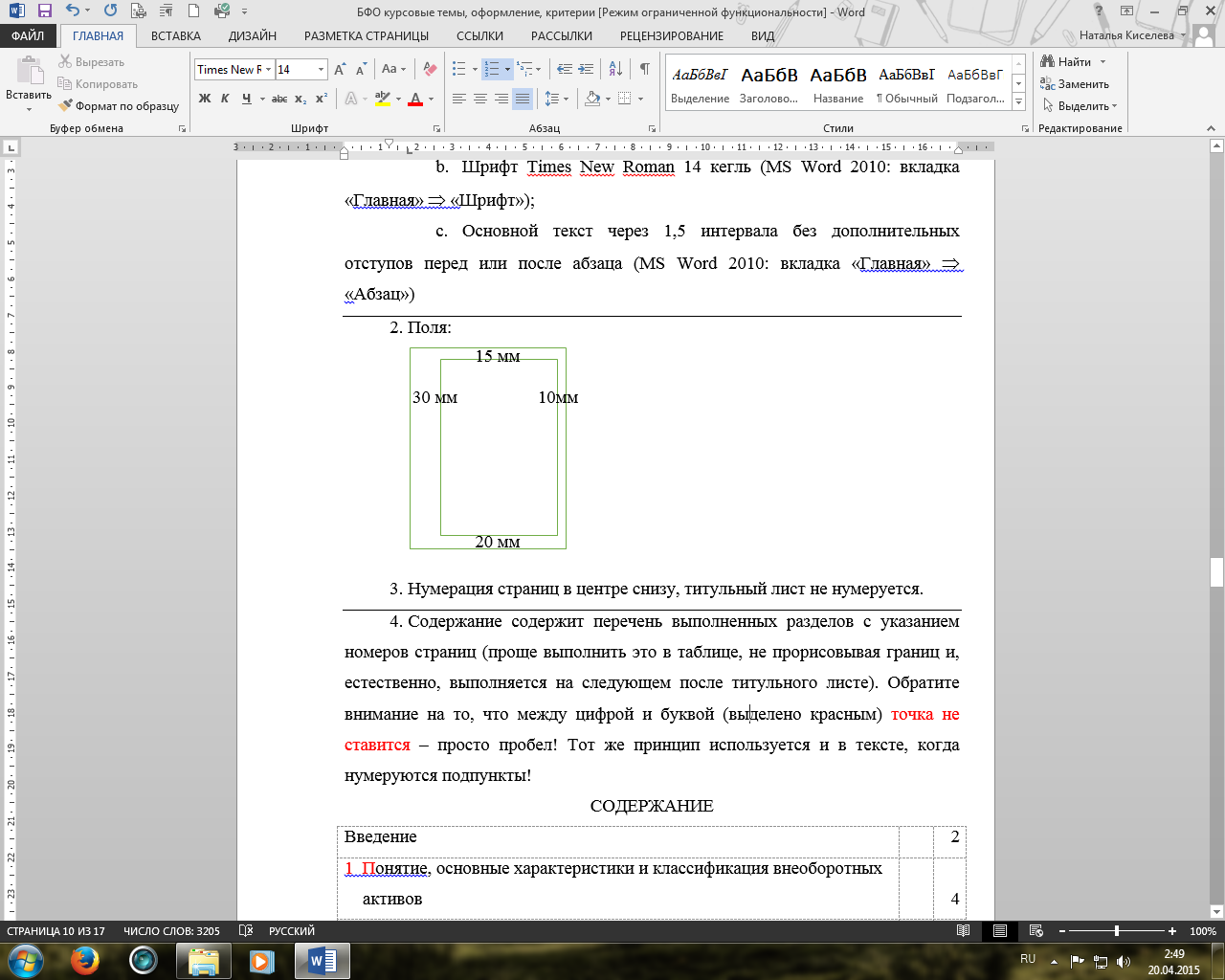 Нумерация страниц вверху справа, титульный лист не нумеруется.Содержание содержит перечень выполненных разделов с указанием номеров. Обратите внимание на то, что между цифрой и буквой (выделено красным) точка ставится! Тот же принцип используется и в тексте, когда нумеруются подпункты!СОДЕРЖАНИЕСписок использованных источников должен называться именно так, а не как-либо иначе («список литературы», «источники», «литература» и проч.). Источники нумеруются также без точек между порядковым номером и текстом. Количество источников – не менее 8-10, актуальность (т.е. дата издания – от 2012 до 2015 года! Обратите на это внимание!).В тексте обязательно должны быть ссылки на использованные источники! Оформляются следующим образом:Ваш цитируемый текст (ибо не сами его придумали, а откуда-то взяли), и в конце текста перед точкой ставятся квадратные скобки с указанием номер источника [25].Введение21.41.1. 62.  92.1. 92.2. 123.16Заключение20Список использованных источников22